   Candidate Registration Form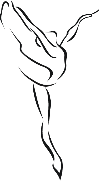 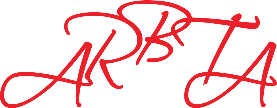 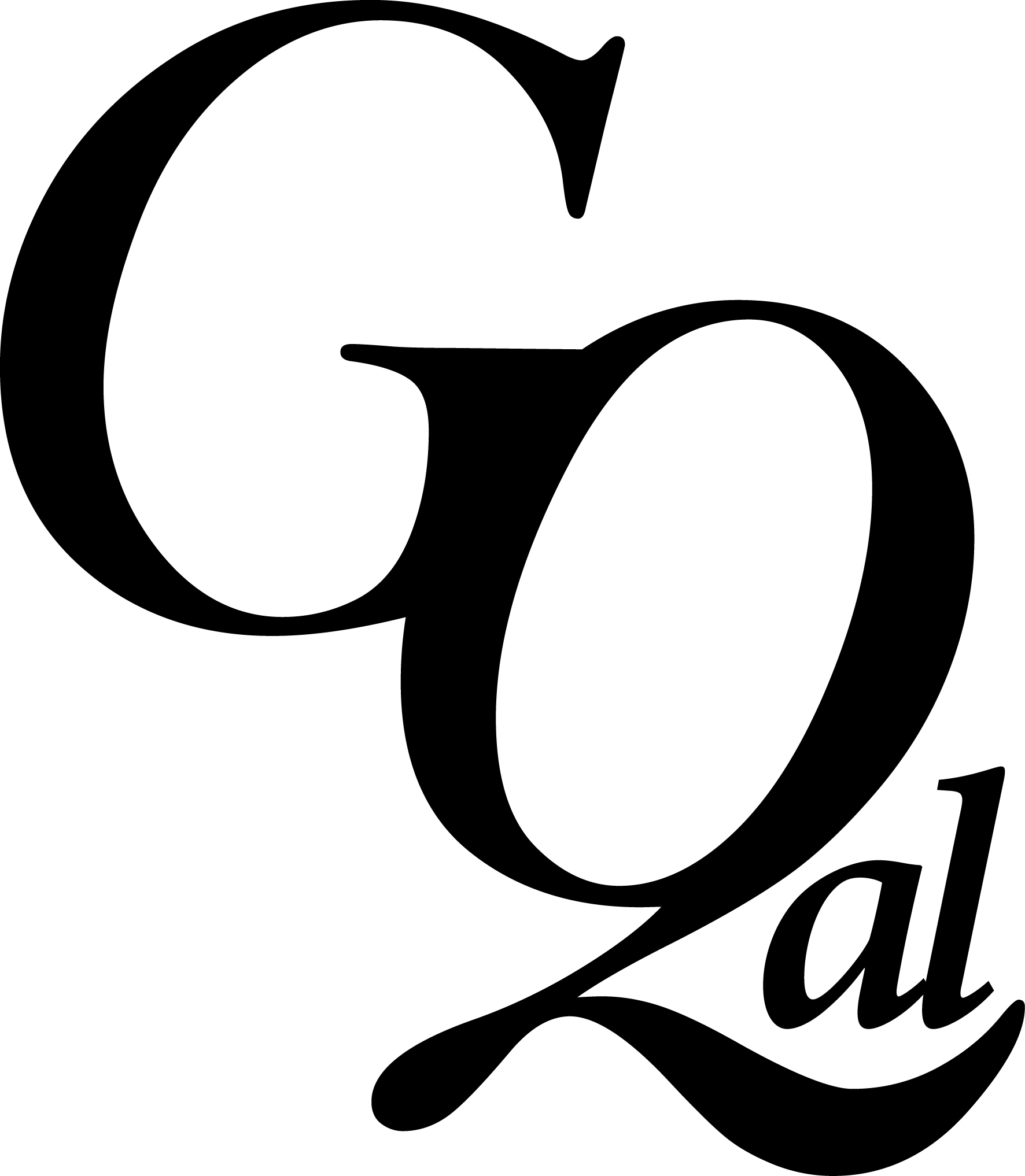    Filming Consent Form    	  For ARBTA Examinations and Assessments In accordance with our policies, ARBTA will not permit photographs, videos or images to be used without consent. By completing this form, you are agreeing that the examination involving you or your child (on the date, time and location below), will be filmed. A parent or guardian should sign the form for candidates under the age of 18.Consent is given by signing the form below. Consent may be withdrawn at any time if requested. The data provided on this form will be stored in a computerised database in compliance with the Data Protection Act. Information you provide on this enrolment will be passed to the Learning Records Service, Learning Skills council and Regulatory Authorities which are registered under the Data Protection Act. The information will not be given to anybody outside of ARBTA or GQAL without your permission except if required to do so by law or examination regulatory agencies. Access to the information is strictly limited to ARBTA staff who process the examination entry and the ARBTA Board of Examiners. For archiving and training purposes ARBTA reserves the right to video record examinations.Declaration: By completing and signing this form, I confirm that the information is accurate and give consent for filmed footage to be taken and used as stated on this form. For forms received electronically, a typed name will be taken as a signature. Centre Registration Number:Centre Post Code:Centre Name:Family/SurnameEthnicity Please tick box next to one of the followingEthnicity Please tick box next to one of the followingForename (s)BangladeshiForename (s)IndianGenderPakistaniGenderAny other Asian BackgroundNationalityAfricanNationalityCaribbeanEmail AddressAny other Black BackgroundEmail AddressChineseTelephone NumberWhite and AsianTelephone NumberWhite and Black AfricanDate of BirthWhite and Black CaribbeanDate of BirthAny other Mixed BackgroundULN NumberWhite BritishULN NumberWhite IrishAddress Line 1Any other White BackgroundAddress Line 2Any other Ethnic GroupTownWhite Not KnownCityRefuse To SayPostcodeCountryName:Parent/Guardian Name:Date of Exam:Teachers Name:Exam Level:Signature: